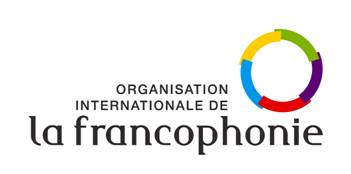 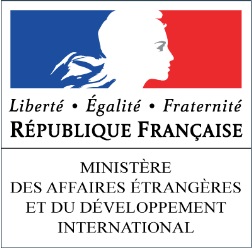 Etat de lieu et justification de l’interventionDécrire le contexte d’intervention en insistant sur la problématique concernée par le projet et les besoins des bénéficiaires. Analyser les principaux obstacles/contraintes (sociaux, sexo-spécifiques, fiscaux, réglementaires, technologiques, financiers, écologiques, institutionnels, etc.) inhérents  à la zone d’intervention et/ou à la thématique traitée par le projet.1.2. Cartographie des acteurs Présentation de la plus-value et de l’expérience de l’organisation pour ce contexte et le projet, description de la pertinence du partenariat avec les autres organisations.Identification des parties prenantes dans le contexte de mise en œuvre de l’initiative. 2.1. Descriptif et justification du projetDécrire globalement le projet et justifier son bien-fondé et sa raison d’être afin de démontrer de son importance, sa pertinence et sa valeur ajoutée. 2.2. Bénéficiaires et public(s) cible(s) Indiquer les bénéficiaires finaux et les groupes cibles du projet. Les bénéficiaires constituent le public qui va tirer profit de manière direct ou indirecte de l’action. Les groupes cibles sont ceux par qui passera l’action (association, institutions, ménages…).2.2.1 Marqueur genre et justificationRenseigner la catégorie du marqueur genre (0, 1 ou 2) et justifier comment le projet prend en compte l’égalité femmes/hommes. Se référer au marqueur genre du Comité d’Aide au Développement de l’OCDE.0 - L’égalité de genre n’est pas ciblée dans le projet1 - L’égalité de genre est un objectif significatif2 - L’égalité de genre est l’objectif principal 2.3 Objectifs et résultats attendus	2.3.1 Objectifs global et spécifiques du projetL’objectif global doit constituer une réponse directe à la situation et/ou au problème central posé dans la section 1.Les objectifs spécifiques sont les situations futures que le projet veut atteindre.2.3.2 Mesures de succès et résultats escomptésDécrire les changements concrets que le projet pourra atteindre à l’échéance de sa mise en œuvre. Les résultats attendus répondent aux objectifs spécifiques énoncés ci-dessus. Ils sont soutenus par des indicateurs qualitatifs et quantitatifs.2.4. Logiques d’intervention	2.4.1 ActivitésDécrire les activités prévues et les résultats spécifiques attendus au terme de chaque activité.2.4.2 Mécanismes de mise en œuvre Présenter les modalités de mise en œuvre des actions, l’implication des partenaires, les procédures de suivi-évaluation, ainsi que la structure organisationnelle et les ressources humaines proposées pour la mise en œuvre de l’action.2.5 Viabilité et durabilité du projet Prouver que le projet est faisable, réaliste et efficace, que son impact sera durable et/ou que lui-même sera durable. Indiquer les différents types de viabilité et de durabilité (technique, financière, institutionnelle, socioculturelle,…).2.6 Budget prévisionnel et ressources humainesPréciser les coûts estimatifs et les ressources humaines nécessaires à la mise en œuvre du projet. Les différentes rubriques communiquées ci-dessous sont à titre indicatif et doivent s’adapter au projet.Remarque :Les pièces justificatives doivent être classées selon les numéros de pièces du rapport financier ;Pour les dépenses effectuées en devises autres que l’euro, le taux de conversion utilisé doit être justifié.Les risques sont les facteurs négatifs externes qui pourront affecter la bonne atteinte des résultats du projet. Renseigner les principaux risques financiers et opérationnels qui pourraient compromettre la réalisation des objectifs du projet et quelles sont les mesures pour les atténuer.* Forte, moyenne, faible.** Sévère, modéré, négligeable.Annexes : Cadre logique du projetCalendrier de mise en œuvre du projetCadre logiqueAdapter selon le nombre d’objectifs spécifiques, de résultats attendus et d’activités.Calendrier de mise en œuvre du projetAPPEL A INITIATIVES CONJOINTFiche initiative 2020Intitulé de l’initiative : Organisation porteuse du projet :Organisations partenaires :Lieu du projet :Thématiques :ODD ciblés :Contact :Souhaitez-vous bénéficier d’un volontaire du programme VIF ? Oui  NonRésumé :1. ContexteDescription du projetN° PièceFournisseurs / N° Facture/ Nature de la dépenseDate de factureMontant en devisesMontant en eurosI. IndemnitésPièce I.1Pièce I.2Pièce I.3…Total III. HébergementPièce II.1Pièce II.2Pièce II.3…Total IIIII. TransportPièce III.1Pièce III.2Pièce III.3…Total IIIPoste …Pièce ….1Pièce ….2Pièce ….3…Total Poste …Total général3. Analyse des risques et mesures d’atténuationRisquesRisquesRisquesMesures de mitigationProbabilité*Impact**Mesures de mitigationANNEXESIndicateurs de performance Indicateurs de performance Moyens de vérificationHypothèses / risquesLibelléValeur cibleMoyens de vérificationHypothèses / risquesObjectif  global :Objectif spécifique 1 :Résultat 1.1 : Activité 1.1.1 : Activité 1.1.2 :Résultat 1.2 :Activité 1.2.1 :Activité 1.2.2 :Résultat 1.3 :Activité 1.3.1 :Activité 1.3.2 :